Poser une rustinePoser la toile à réparer à plat sur un sol dur (ou sur une planche)La toile doit être sècheRepérer tous les trous avec une craie ou un feutreCouper des rustines, plus larges que les trous de quelques centimètresCouper les coins de la rustineNettoyer avec une brosse les endroits où va être mise la collePoser la rustine sur la toile à réparer, et en faire le contour à la craieRetirer la rustine et appliquer la colle sur la toile ainsi que sur la rustine (environ 1mm de colle suffit)Etaler la colle en appuyant fortement avec un pinceau largeAttendre que la colle soit presque sèche sur les 2 parties à coller (la colle doit coller légèrement au doigt au moment de poser la rustine)Poser la rustine en 1 seule fois, si vous retirer la rustine pour mieux la replacer, tout l’encollage est à refaireChasser l’air sous la rustine avec un petit rouleau à tapisserie en appuyant fortPour un meilleur encollage, mettre une petite couche de colle sur les bords de la rustine et attendre que ça sèche. Il est même possible de recouvrir entièrement la rustine lorsqu’elle est petite.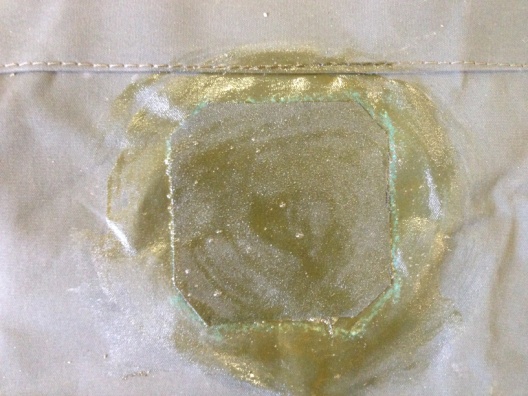 